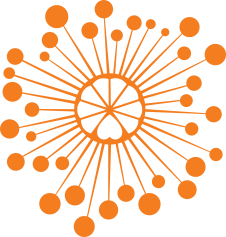 ИНФОРМАЦИОННЫЙ ЦЕНТР АТОМНОЙ ЭНЕРГИИ214000, г. Смоленск, ул. Пржевальского, 4; тел. (4812) 68-30-85www.smolensk.myatom.ru  e-mail: smolensk@myatom.ruПро свет: от фонарщика до светодиодной лампы20 января в ИЦАЭ прошло очередное занятие «Академии нескучных наук» для семейной аудитории. Гостем «Академии» стала кандидат физико-математических наук Валентина Калыгина.  Она рассказала о том, когда возникло электричество и наука электротехника, о «свече» Яблочкова, которая освещала набережные Темзы и Невы. Чуть позже Павел Яблочков стал первым, кто применил переменный ток.Дети и их родители узнали, как до революции освещался мост над Днепром, когда появилась городская электростанция для обслуживания первых трамваев. Самым интересным событием занятия стала экспериментальная часть, когда юные «академики» сами делали световоды с помощью канцелярских папок, степлера и телефона. Как обычно, по окончании занятия «академиков» ждала интеллектуальная викторина, после которой победители получили призы ИЦАЭ.   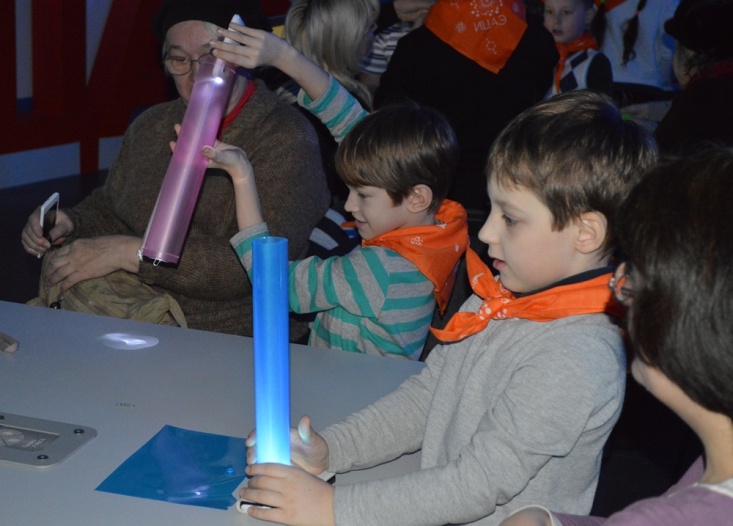 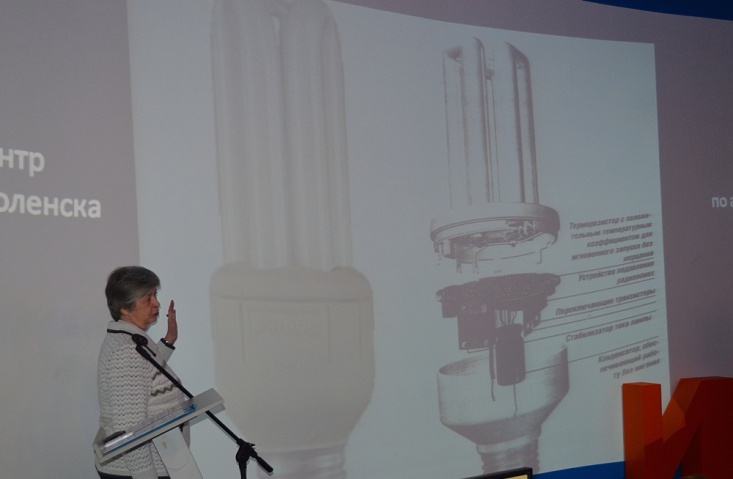 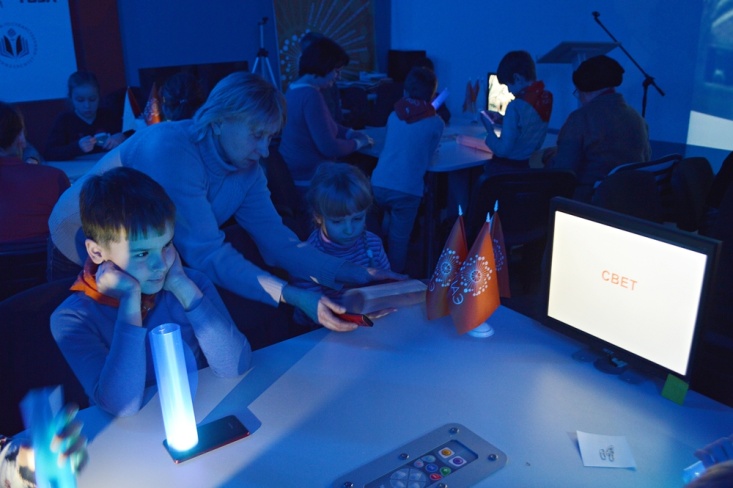 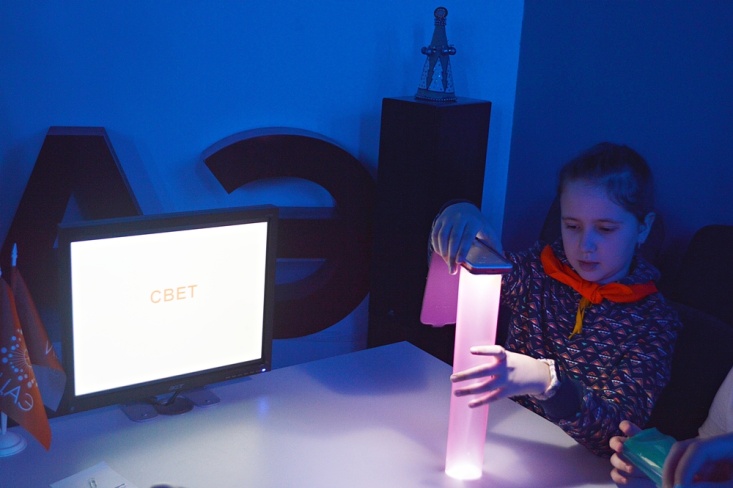 